DOMAR M/Ž 
Mjesto rada: OSIJEK 
Traženo radnika: 1 
Poslodavac: ELEKTROTEHNIČKA I PROMETNA ŠKOLA OSIJEK 
Rok za prijavu: 12.11.2012 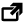 DOMAR M/Ž Radno mjesto
Mjesto rada: OSIJEK, OSJEČKO-BARANJSKA ŽUPANIJA Broj traženih radnika: 1 Vrsta zaposlenja: Na neodređeno; upražnjeni poslovi Radno vrijeme: Puno radno vrijeme Naknada za prijevoz: U cijelosti Natječaj vrijedi od: 2.11.2012 Natječaj vrijedi do: 12.11.2012 Posloprimac
Razina obrazovanja: Srednja škola 3 godineSrednja škola 4 godineVozački ispit: Kategorija B Radno iskustvo: 10 godina Ostale informacije: Dokumentacija: preslik svjedodžbe, preslik Uvjerenja o nekažnjavanju ne starije od 30 dana, preslici domovnice i rodnog lista, preslik radne knjižice, Uvjerenje o zdravstenoj sposobnosti za rad na visini
Znanja i vještine: osnovna tehnička znanja na otklanjanju kvarova na instalacijama (struja, voda, grijanje) ličenje, stolarija, održavanje okoliša itd... Poslodavac
Poslodavac: ELEKTROTEHNIČKA I PROMETNA ŠKOLA OSIJEK Kontakt: pismena zamolba: Osijek, Istarska 3 Hrvatski zavod za zapošljavanje 
Sva prava pridržana © 2012, www.hzz.hr 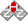 